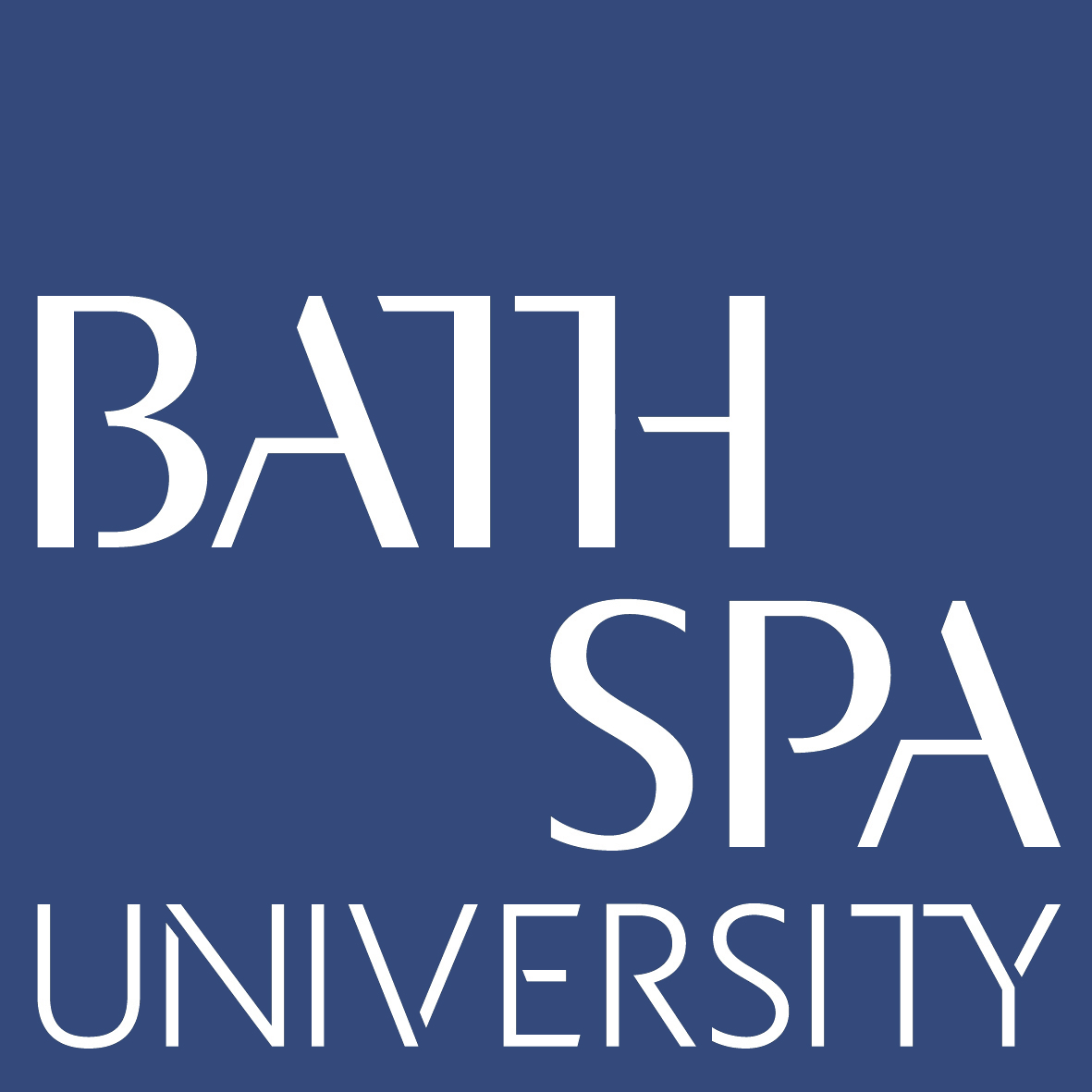 BATH SPA UNIVERSITY - CENTRAL PGCE AND PGDE ASSESSMENT BOARDS SCHEDULE 2023-24POSTGRADUATE CERTIFICATE IN EDUCATION (PGCE) AND POSTGRADUATE DIPLOMA IN EDUCATION (PGDE)PRIMARY AND EARLY YEARS PGCESECONDARY PGCESCITT PGCETEACH FIRST PGDEMARKS DEADLINE FOR TUTORSPRELIM BOARDCENTRAL ASSESSMENT BOARDOFFICIAL RESULTS PUBLICATION19 JUNE 202421 JUNE 202428 JUNE 20245 JULY 2024MARKS DEADLINE FOR TUTORSPRELIM BOARDCENTRAL ASSESSMENT BOARDOFFICIAL RESULTS PUBLICATION18 JUNE 202420 JUNE 202427 JUNE 20245 JULY 2024MARKS DEADLINE FOR TUTORSPRELIM BOARDCENTRAL ASSESSMENT BOARDOFFICIAL RESULTS PUBLICATION17 JUNE 202420 JUNE 202426 JUNE 20245 JULY 2024MARKS DEADLINE FOR TUTORSCENTRAL ASSESSMENT BOARDOFFICIAL RESULTS PUBLICATION5 AUGUST 202419 AUGUST 202421 AUGUST 20242 OCTOBER 20249 OCTOBER 202411 OCTOBER 2024